A.AKROSTİŞ TEKNİĞİAkrostiş tekniği, hafızaya alınmak istenen cümlelerin ilk harflerini kullanarak anlamlı veya kafiyeli, hafızada daha kalıcı olan başka bir kelime veya cümle oluşturma işidir. Burada iki ana kelime karşımıza çıkıyor; anlamlı ve kafiyeli. Tip 1: Dil bilgisi dersinde sıfat fiiller konusu vardır. Başlıca sıfat fiiller şunlardır; an (en), ası (esi), maz (mez), ar (er), dık (dik), acak (ecek), mış (miş). Bunları şu şekilde hafızanıza kaydedebilirsiniz: “Anası mezar dikecekmiş.” Daha sonra öğretmen size sıfat fiilleri yazılıda sorunca şu şekilde hafızanızdan çıkarıp kullanacaksınız; An - ası mez - ar dik - ecek – miş…Tip 2: Çok maddeli cümle ve tanımlarda kullanılabilir. Örneğin biyoloji dersinde hücre organellerini ilk kez görüyoruz varsayalım. Bu organeller:EndoplâzmikretikulumGolgi CisimciğiLizozomIV. Ribozom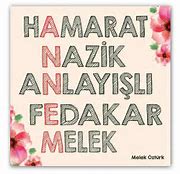 V.  SentrozomVI. KofulVII. MitokondriVIII. PlastitlerBu 8 maddeyi bir anda ezberlemek ve hafızada tutmak çok zor olabiliyor. Bu durumda maddelerin ilk harflerini boş bir kağıda yazıyoruz. Nedir bunlar: E, G, L, R, S, K, M, P… Şimdi bunlardan kendinize göre bir kelime oluşturun. Bu, anlamlıda olabilir anlamsızda ama akılda kalıcı olsun. Mesela ben: KaMPa GELiRSe diye bir cümleye dönüştürdüm. Hücre organelleri nelerdir diye sorulduğunda KaMPa GELiRSe aklıma gelir. Bu ilk harflerden açılımlarını hatırlamak daha kolay olur.Tip 3: Üçüncü tip de cümleler içindir. Bu tekniği cümle içeren maddelerde de kullanabilirsiniz Örneğin: 1. Dünya Savaşı’nın nedenlerini düşünelim.Ham madde ve sömürge arayışı.İngiltere ve Almanya arasındaki ekonomik rekabet.Silahlanma yarışının hızlanması.Fransız ihtilalinin getirdiği milletçilik akımının etkisi.Fransızların Alsos-Loren bölgesini Almanlar’dan geri almak istemesi.Devletlerarası bloklaşma.Avusturya’nın ve Rusya’nın Balkanlar üzerindeki çıkar çatışmaları.Siyasi birliğini geç tamamlayan Almanya ve İtalya’nın siyasi dengeleri değiştirmesi.Bu durumda ilk harfler; H, İ, S, F, F, D, A, S Benim kurduğum cümle: SAF HİS FeDaBAĞLAMA TEKNİĞİEğer bir şeyi sırasına göre hafızanızda tutmak istiyorsanız bu teknik işinizi kolaylaştırabilir. Bu noktada 4 şeye dikkat etmelisiniz.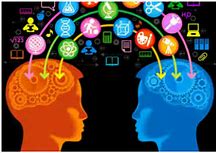 Listelenen maddeleri ve akış sırasını iyice anlayın.Listelenen maddeleri görsel bir şekille niteleyin.Görsel şekiller üzerinden bir hikaye oluşturarak bunu zihninizde canlandırın.Geri çağırırken önce zihninizde canlandırdığınız hikâyeyi hatırlayın ve hatırlarken de kağıda aktarın.Örneğin T.C. İnkılap Tarihi ve Atatürkçülük dersi için kongre ve genelgelerin sırasını hafızanızda tutmak istiyorsanız bu yöntem gayet iyidir. Sırasıyla kongre ve genelgeler:Samsuna Çıkış 19 Mayıs 1919Havza Genelgesi 28-29 Mayıs 1919Amasya Genelgesi 22 Haziran 1919Erzurum Kongresi 23 Temmuz -7 Ağustos 1919 Sivas Kongresi 4-11 Eylül 1919Şimdi görsellerle eşleştirelim; Samsun: Denize Kıyı (Denize Kıyı) Havza: Kaplıca (Kaplıcaları ile Meşhur) Amasya: Elma (Elması ile Meşhur)Erzurum: Cağ Döner (Cağ döneri ile meşhur)Sivas: Katmer tatlısı (Katmer tatlısı ile meşhur)Şimdi hikâyeleştiriyorum: Samsun’da bir denize girdik bayağı üşüdük, ee ne yapalım dedik hazır gelmişken Havza’da kaplıcalar varmış orada ısınırız dedik, Havza’ya geldik. Kaplıcadan çıkınca canımız meyve çekti geçtik hooppp Amasya’ya. Amasya’da elmaları da yiyince karnımız bir acıktı sorma. Ne yapalım ne yiyelim dedik aklımıza Erzurum cağ döner geldi. Vardık Erzurum’a yedik cağ döneri. Eeee tatlı olmazsa olmaz. Ordanda Sivas’ta bir katmer tatlısı yiyelim dedik. Karnımızı Sivaslaya Sivaslaya vardık Sivas’a.YERLEŞİM TEKNİĞİEn eski hatırlama hafızaya alma tekniği budur. M.Ö. 500 yılan kadar uzanan bir hikayesi vardır.
Bu metotta iyi bilinen sabit yerler ile hatırlanmak istenen bilgiler birbirine bağlanır. Daha sonra bu sabit yerlerde dolaşılır. Bu metotta iki önemli ilke vardır; Bilinen yerleşim yerleri doğal bir şekilde ve mantıklı bir sırada ezberlenir. Yani her sayı bir yerle isimlendirilir.  Hatırlanmak istenen bilgi yürüyüşe çıkarılarak yerlerine yerleştirilir.Uygulama Örneği:
1. Aşama: Yürüyüş yapağınız yerleşim yerlerini doğal, bildiğimiz tarzda ezberliyorsunuz. Bunun için bir yerden bir yere giderken uğradığınız yerler olarak da düzenlerseniz daha kolay ezberlersiniz. Evden okula giderken uğradığınız yerler.
a) ev    b) market    c) park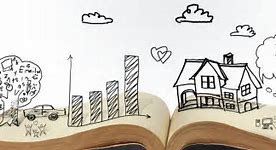 
2. Aşama: Hatırlanacak bilgiler belirlenir ve yürüyüş yapacağınız yerler ile bağlantı kurulur.
Hatırlanacak kelimeler (Edebiyat dersinde öğretilen ve paragraf sorularının temelini oluşturan maddeler):
a) öyküleme (hikaye etme), b) betimleme (tasvir etme) c) açıklama
3. Aşama: Evden okula giderken uğradığınız yerlerin her birine hatırlamak istediğiniz bilgiyi yerleştireceksiniz. Bunu da hafıza teknikleri ilkeleri doğrultusunda yapacaksınız.
A. Yürüyüş yapılan yer “ev”, hafızaya alınmak istenen bilgi ise “öyküleme (hikaye etme)” arasında ilginç çarpıcı bir çağrışım (hayal) kurulacak.
Evde sabah kahvaltısı yaparken babanızın size hayat hikayesini (öyküleme) anlattığını düşünebilirsiniz.
B. yürüyüş yapılan yer “market”, hafızaya alınmak istenen bilgi ise “betimleme (tasvir etme)” arasında ilginç çarpıcı bir çağrışım (hayal) kurulacak.
Marketin sahibi olan yaşlı bir amcanın size okuduğu sınıfı tasvir ettiğini hayal edebilirsiniz.
C. yürüyüş yapılan yer “park”, hafızaya alınmak istenen bilgi ise “açıklama” arasında ilginç çarpıcı bir çağrışım (hayal) kurulacak.
Parkın yanından geçerken kocaman bir çocuğun yolunuzu kestiğini ve size buradan geçmemenizi söylediğini, bunun nedenini sorduğunuzda ise size açıklama yapmaya başladığınız hayal edebilirsiniz.ANAHTAR SÖZCÜK TEKNİĞİ:Bu teknik çok maddeli veya geniş konuları hatırlamak amacıyla kullanılır. Bu teknikte önemli üç nokta bulunmaktadır. İlk olarak anlaşılması istenen konuyu iyice anlaşılacak şekilde çalışın. Sonra her konu veya madde için o maddeyi veya konuyu hatırlatacak anahtar kelimelere indirgeyin. Yani o anahtar kelime o maddenin yada konunun özü olsun. Sonra anahtar kelimeleri yukarıda bahsettiğimiz akrostiş, bağlama gibi yöntemleri kullanarak hafızanıza alabilirsiniz.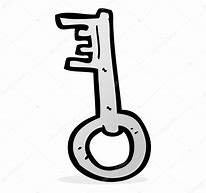 Örneğin şu İngilizce kelimeyi ezberlemek istiyoruz:pilfer/pilfır/çalmak,aşırmakİlk sırada İngilizce kelimemizin yazılışı, ikinci sırada İngilizce kelimemizin okunuşu ve son sırada da İngilizce kelimemizin anlamı yer almaktadır. Yeni ezberlenecek bir yabancı dilde ilk hedef konuşmak olduğu için hafıza tekniğinikelimenin yazılışı için değil telaffuzu için kullanacağız. Kelimemizin telaffuzu:pilfır, anlamı: çalmak, aşırmak. İlk adımı gerçekleştirip İngilizce kelimemizin telaffuzunu tespit ettik. Şimdi ikinci adıma geçebiliriz.İkinci adımda yapmamız gereken ise hafızanın çalışma prensiplerine bağlı kalarak bu telaffuzu daha önceden bildiğimiz hafızamızda kayıtlı olan bir bilgiyle ilişkilendirmek. Bunun hızlı, kolay ve kalıcı olması için seçeceğimiz sözcüğün çağrışım yapması ve yeni ezberleyeceğimiz kelimeyi bize hatırlatması gerekmektedir. Kelimenin telaffuzu için en yakın hafızamızda kayıtlı olan bir benzer sözcük bulalım. Kelimemizin telaffuzunu ikiye ayırdığımızda karşımıza; pil–fır, sözcükleri çıkmaktadır. Böylelikle benzetmemiz; pil, fır oldu. Şimdi sıra üçüncü adımı atmaya geldi.Üçüncü adımda kelimemizi çağrıştıracak benzer sesi bulduktan sonra bu benzer sesi anlamı ile ilişkilendiren kısa bir kurgu oluşturmalıyız. Uzman Hafıza olarak biz buna hafıza kurgusu diyoruz. Hafıza kurgumuz şu şekilde olacak ; “Bir Pil, fırr!diye bir adamın cüzdanını çaldı, aşırdı.” Pil fırrr! diye ne yaptı? Bir adamın cüzdanını çaldı, aşırdı.“Hayalimizde bir pilin yolda yürürken cüzdanımızı çalıp, aşırdığını ve kaçarken fırrr! diye ses çıkardığını hayal edebiliriz. Hatta bizde onun arkasından bağırarak; ”İmdat! Pil fırrr diye cüzdanımı çaldı, cüzdanımı aşırdı!” dediğimizi canlandırabiliriz. Hatta bunun için çizebildiğimiz kadar bir görselde hazırlayabiliriz.ŞEMALAMA TEKNİĞİ:Bir şeyin gruplanması, tasniflenmesi veya şemalanması bizim hem onu kolay anlamamızı hemde kolay hatırlamamızı sağlar. Şemalama yöntemin 3 temel basamağı vardır. Bu basamaklarıİnkılap Tarihi dersi üzerinden açıklayalım:Düzenli Ordunun Kurulması 8 Kasım 1920Kurtuluş Savaşında CephelerI.Doğu CephesiErmeni Meselesi ve Ermenilerle Yapılan MücadeleGümrü Antlaşması 3 Aralık 1920Batum Antlaşması23 Şubat 1921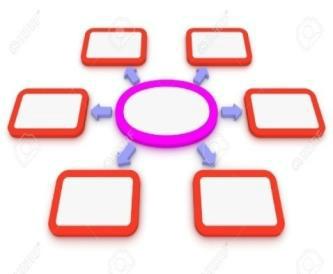 Güney CephesiKurtuluş Savaşı ve İtalyanlarDoğu Trakya'nın İşgali ve KurtuluşuBatı Cephesiİnönü Savaşı 6-10 Ocak 1921Londra Konferansı23 Şubat-12 Mart 1921Türk-Afgan Dostluk AntlaşmasıMoskova Antlaşması 16 Mart 1921İstiklal Marşının Kabulü	2.  İnönü Savaşı	23-31 Mart 1921Kütahya-Eskişehir Savaşları 10-24 Temmuz 1921Mustafa Kemal Paşa'nın Başkomutan Olması 5 Ağustos 1921Öncelikle yukarıdaki şemayı çok iyi anlamak ve içselleştirmek gerekmektedir. Konu ile ilgili şema oluştuktan sonra aralarındaki ilişkiyi anlamanızda kolaylaşacaktır.Örneğin Batı Cephesi dendiğinde önce 1. İnönü Savaşı’nın sonra Londra Konfeansı’nın geldiğini hatırlarsanız bu durum konu ile ilgili gelecek soruları hem anlamanızı hem de konular arası ilişki kurmanızı kolaylaştıracaktır.Bu yöntem tarihi kronolojiyi hatırlamanızı ve anlamlandırmanızı da kolaylaştırır. Burada yine daha önce bahsettiğimiz hafıza yöntemlerini kullanabilirsiniz. Örneğin 1. İnönü Savaşı’nda yenilen Yunan askerlerine 2. Savaş için zaman kazandırmak isteyen Avrupalılar Londra Konferansı yaptı. 1. İnönü Savaşı’ndan sonra Afganlarla dostluk kurduk ve bunda Londra Barış Konferansı’nında etkisi var. Derken bu savaşın kazanılması Londra Konferansı ve Afgan dostluğu milleti ayaklandırdı,İstiklal Marşı yazıldı vb. gibi.Bu yöntemi anlayarak içselleştirmiş olmak bir bütün olarak tüm süreci kuş bakışı görmenizi sağlar. O açıdan hem öğrenmeyi hem hatırlamayı kolaylaştırır.